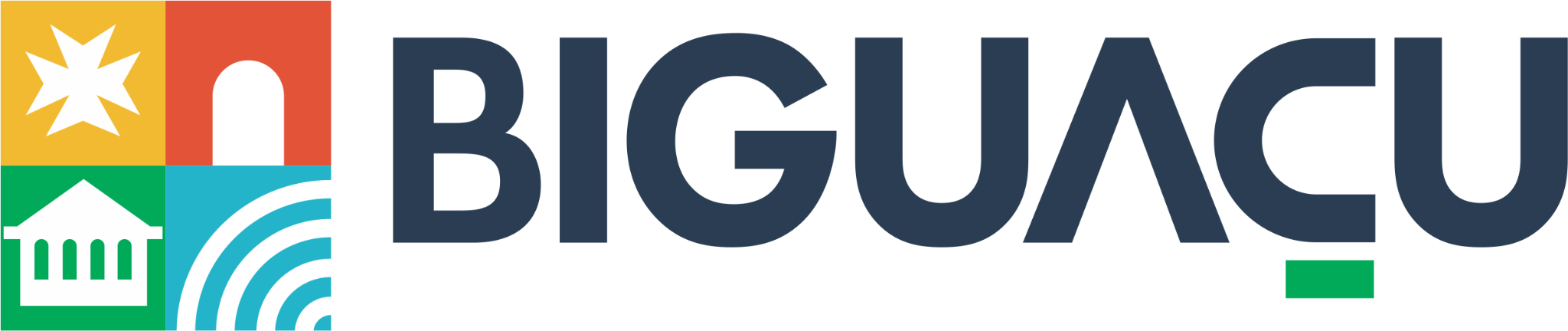 SECRETARIA MUNICIPAL DE SAÚDEClassificação chamada publica 21/2023, mediante somatória de pontos da contagem de títulos e experiência comprovada, mediante somatória de pontos da contagem de títulos e experiência comprovadaMembros da comissão permanente do processo seletivo simplificado – Paulo Ricardo Alves (presidente), Roberta Jaschke Guimarães, Patricia Anderson da Silva (Membros).DEFERIDOSPSIQUIATRANEUROLOGISTAColocaçãoNome CandidatoPontuaçãoCritério de desempate01THALES GAIOSKI PINHEIRO THAUMATURGO7ColocaçãoNome CandidatoPontuaçãoCritério de desempate01NICANOR PERRUT CORRÊA7